MOD	EUR/44A22/1القرار 197 (المراجَع في )تيسير إنترنت الأشياء والمدن والمجتمعات الذكية المستدامةإن مؤتمر المندوبين المفوضين للاتحاد الدولي للاتصالات ()،إذ يذكِّر أ )	بالقرار 85 () للمؤتمر العالمي لتنمية الاتصالات (WTDC)، بشأن تيسير إنترنت الأشياء (IoT) والمدن والمجتمعات الذكية (SCC) من أجل التنمية العالمية؛ب)	بالقرار 98 () للجمعية العالمية لتقييس الاتصالات (WTSA)، بشأن تعزيز تقييس إنترنت الأشياء والمدن والمجتمعات الذكية من أجل التنمية العالمية؛ج)	بالقرار ITU-R 66 (جنيف، 2015) لجمعية الاتصالات الراديوية، بشأن الدراسات المتعلقة بالأنظمة اللاسلكية وتطبيقاتها لتطوير إنترنت الأشياء؛د )	بالقرار 71 (المراجَع في ) لهذا المؤتمر، بشأن الخطة الاستراتيجية للاتحاد للفترة ؛ﻫ )	بالقرار 139 (المراجَع في دبي، 2018) لهذا المؤتمر، بشأن استخدام الاتصالات/تكنولوجيا المعلومات والاتصالات (ICT) من أجل سد الفجوة الرقمية وبناء مجتمع معلومات شامل للجميع؛و )	بالقرار 200 (المراجَع في دبي، 2018) لهذا المؤتمر، بشأن برنامج التوصيل 2030 من أجل التنمية العالمية للاتصالات/تكنولوجيا المعلومات والاتصالات؛ز )	بالقرار 176 (المراجَع في دبي، 2018) لهذا المؤتمر، بشأن التعرض البشري للمجالات الكهرمغنطيسية وقياسها؛ح)	بالقرار 201 (المراجَع في دبي، 2018) لهذا المؤتمر، بشأن تهيئة بيئة مؤاتية لنشر واستعمال تطبيقات تكنولوجيا المعلومات والاتصالات؛ط)	بالقرار 90 (الحمامات، 2016) للجمعية العالمية لتقييس الاتصالات، بشأن المصادر المفتوحة في قطاع تقييس الاتصالات للاتحاد (ITU-T)؛)	بخطوط عمل القمة العالمية لمجتمع المعلومات ذات الصلة وأهداف التنمية المستدامة (SDG) ذات الصلة للأمم المتحدة وخاصةً الهدف 9 من أهداف التنمية المستدامة بشأن إقامة بنى تحتية قادرة على الصمود وتعزيز التصنيع الشامل والمستدام وتشجيع الابتكار، والهدف 11 من أهداف التنمية المستدامة بشأن المدن والمجتمعات المستدامة؛)	بالقرار 130 (المراجَع في دبي، 2018) لهذا المؤتمر، بشأن تعزيز دور الاتحاد في مجال بناء الثقة والأمن في استخدام تكنولوجيا المعلومات والاتصالات،وإذ يأخذ في الحسبان أ )	لجان الدراسات ذات الصلة في الاتحادالمتعلقة بنطاق هذا القرار؛ بما في ذلك لجان الدراسات 17 و16 و13 و11 و5 و3 و2 لقطاع تقييس الاتصالات بالاتحاد (ITU-T) ولجنة الدراسات 2 لقطاع تنمية الاتصالات بالاتحاد (ITU-D) ولجنة الدراسات 5 لقطاع الاتصالات الراديوية بالاتحاد (ITU-R)؛)	عمل مبادرة "متحدون من أجل مدن ذكية مستدامة" (U4SSC)؛)	التعاون الجاري بين لجان الدراسات المعنية في الاتحاد ومع المنظمات الأخرى ذات الصلة ومنظمات وضع المعايير (SDO)،وإذ يضع في اعتباره أ )	أن عالم إنترنت الأشياء الموصل بالكامل سيقوم على التوصيلية والوظائف التي تتيحها شبكات الاتصالات؛ب)	أن العالم الموصل بالكامل سيتطلب أيضاً تحسيناً كبيراً في سرعة الإرسال وتوصيل الأجهزة وكفاءة استهلاك الطاقة لاستيعاب الكم الكبير من البيانات المتبادلة بين عدد هائل من الأجهزة؛ج)	أن التطور السريع لإنترنت الأشياء والتكنولوجيات الناشئة ذات الصلة يمكن أن يسمح بتحقيق عالم موصل بالكامل بأسرع مما هو متوقع؛د )	أن إنترنت الأشياء تؤدي دوراً أساسياً في مجالات شتى تشمل الطاقة والنقل والصحة، المساحات الحضرية والريفية والمدن والمجتمعات الذكية المستدامة (SSCC)، والزراعة، وإدارة الطوارئ والأزمات والكوارث، وسلامة الجمهور والشبكات المنزلية وتعود بالنفع على البلدان النامية1 والبلدان المتقدمة على السواء؛ﻫ )	أن إنترنت الأشياء آخذة في التطور لدعم مجموعة واسعة من التطبيقات وحالات الاستعمال التي تشمل مختلف أصحاب المصلحة؛و )	أن لجان الدراسات ذات الصلة وكذلك المنتديات الصناعية والاتحادات التجارية وغيرها من منظمات وضع المعايير تعكف على وضع معايير و/أو مواصفات تقنية مختلفة لإنترنت الأشياء؛ز )	أن أثر إنترنت الأشياء أصبح أكثر انتشاراً واتساعاً بفضل المجموعة الواسعة من التطبيقات المتاحة في قطاعات تكنولوجيا المعلومات والاتصالات وقطاعات أخرى؛ح)	أنه ينبغي إيلاء اهتمام خاص للبلدان النامية نظراً للموارد المالية والبشرية المحدودة في هذه البلدان، لمساعدتها على نشر البنى التحتية اللازمة لتسهيل التوصيلية البينية للأشياء،وإذ يدرك أ )	دور قطاع تقييس الاتصالات بالاتحاد في إجراء الدراسات وأعمال التقييس المتصلة بإنترنت الأشياء وتطبيقاتها، بما في ذلك المدن والمجتمعات الذكية، وأنشطته في التنسيق مع المنظمات الأخرى؛ب)	دور قطاع الاتصالات الراديوية بالاتحاد في إجراء دراسات بشأن الجوانب التقنية والتشغيلية للشبكات والأنظمة الراديوية لإنترنت الأشياء؛ج)	دور قطاع تنمية الاتصالات بالاتحاد في تشجيع تنمية الاتصالات/تكنولوجيا المعلومات والاتصالات على الصعيد العالمي، ولا سيما الأعمال ذات الصلة التي تضطلع بها لجنتا دراسات قطاع تنمية الاتصالات؛د )	ضرورة مواصلة التعاون مع المنظمات الأخرى ذات الصلة، بما في ذلك المنتديات الصناعية والاتحادات التجارية والمنظمات المعنية بوضع المعايير؛ﻫ )	أن الإصدار السادس من بروتوكول الإنترنت (IPv6) يمكن أن يسهم في التطور المقبل لإنترنت الأشياء؛و )	أن التعاون مرغوب بين جميع المنظمات والمجتمعات ذات الصلة لإذكاء الوعي وتشجيع اعتماد الإصدار السادس من بروتوكول الإنترنت لدى الدول الأعضاء ومن خلال بناء القدرات ضمن ولاية الاتحاد؛ز )	عمل نشاط التنسيق المشترك بشأن إنترنت الأشياء والمدن والمجتمعات الذكية؛ح)	أن تطوير إنترنت الأشياء يوفر فرصاً جديدة في القطاعات الأخرى غير قطاع تكنولوجيا المعلومات والاتصالات، بما في ذلك مجموعة واسعة من القطاعات الرأسية والصناعات، مما يؤثر في النمو الاقتصادي بما في ذلك الاقتصاد الرقمي ويساعد على تحقيق أهداف التنمية المستدامة السبعة عشر التي جرى اعتمادها في القرار 70/1 للجمعية العامة للأمم المتحدة؛ط)	التحديات والفرص المتعلقة بالاستخدام الواسع النطاق لعدد كبير من أجهزة إنترنت الأشياء، وتأثيراتها المحتملة؛ي)	أهمية مواصلة العمل على إنترنت الأشياء والمدن والمجتمعات الذكية المستدامة ضمن ولاية الاتحاد،وإذ لا يغيب عن باله)	أن قابلية التشغيل البيني مطلوبة في قطاعات عديدة لتطوير الخدمات التي تتيحها إنترنت الأشياء (تسمى فيما بعد "خدمات إنترنت الأشياء") على المستوى العالمي، بالتعاون إلى أقصى حد ممكن عملياً فيما بين المنظمات والكيانات ذات الصلة بما في ذلك المنظمات الأخرى المعنية بوضع المعايير التي تطور وتستعمل معايير مفتوحة حسب الاقتضاء؛)	أن المنتديات الصناعية تضع مواصفات تقنية لإنترنت الأشياء؛)	أن تطبيق إنترنت الأشياء من المتوقع أن يشمل جميع القطاعات بما في ذلك، على سبيل المثال لا الحصر، الطاقة والنقل والصحة والزراعة وما إلى ذلك، وأنه سيكون من الضروري مراعاة الأهداف والمتطلبات المختلفة للقطاعات المختلفة؛)	أن من المهم تشجيع مشاركة جميع المنظمات أو الكيانات ذات الصلة في أنحاء العالم لدعم إنشاء إنترنت الأشياء في وقت مبكر وتوسيع نطاقها؛)	أن إقامة عالم موصول بالكامل من خلال إنترنت الأشياء يمكن أن يساهم أيضاً في تحقيق أهداف خطة التنمية المستدامة لعام 2030،يقرر1	النهوض بالاستثمار في إنترنت الأشياء وتطويرها لدعم تحقيق أهداف خطة التنمية المستدامة لعام 2030؛2	استمرار وزيادة تطوير الدراسات والأنشطة بشأن إنترنت الأشياء والمدن والمجتمعات الذكية المستدامة ضمن اختصاصات الاتحاد، من أجل النهوض بتطوير إنترنت الأشياء والمدن والمجتمعات الذكية المستدامة والتصدي لأي تحديات يمكن أن يواجهها أعضاء الاتحاد وأصحاب المصلحة المعنيون،يكلف الأمين العام، بالتشاور والتعاون مع مديري المكاتب الثلاثة1	بتنسيق أنشطة الاتحاد بشأن إنترنت الأشياء والمدن والمجتمعات الذكية المستدامة لتنفيذ القرار؛2	بتيسير تبادل الخبرات والمعلومات مع جميع المنظمات والكيانات ذات الصلة المعنية بإنترنت الأشياء والمدن والمجتمعات الذكية المستدامة بهدف إتاحة فرص للجهود التعاونية من أجل دعم نشر إنترنت الأشياء؛3	بإذكاء الوعي بين أعضاء الاتحاد بشأن الفرص والتحديات التي تواجهها البلدان النامية لاعتماد إنترنت الأشياء وتيسير تبادل الخبرات والمعلومات وزيادة التعاون مع جميع المنظمات والكيانات ذات الصلة المعنية بإنترنت الأشياء والمدن والمجتمعات الذكية المستدامة، بهدف إتاحة الفرص؛4	بتقديم تقرير سنوي إلى دورات مجلس الاتحاد بشأن نتائج تنفيذ هذا القرار؛5	بتقديم تقرير إلى مؤتمر المندوبين المفوضين المقبل في ،يكلف مدير مكتب تقييس الاتصالات ومدير مكتب الاتصالات الراديوية1	بدعم أعمال لجان دراسات قطاع تقييس الاتصالات وقطاع الاتصالات الراديوية ذات الصلة بشأن إنترنت الأشياء والمدن والمجتمعات الذكية المستدامة وتيسير ظهور خدمات متنوعة في العالم الموصول بالكامل وذلك بالتعاون مع القطاعات ذات الصلة؛2	بمواصلة التعاون مع المنظمات المعنية بما فيها المنظمات المعنية بوضع المعايير، بغية تبادل أفضل الممارسات ونشر المعلومات لزيادة قابلية التشغيل البيني لخدمات إنترنت الأشياء من خلال ورش العمل والدورات التدريبية المشتركة وأفرقة أنشطة التنسيق المشتركة، وأي وسائل مناسبة أخرى؛3	بتشجيع تطوير إنترنت الأشياء والمدن والمجتمعات الذكية المستدامة، مع مراعاة نتائج أعمال لجان دراسات الاتحاد ذات الصلة بشأن الجوانب المختلفة لإنترنت الأشياء والمدن والمجتمعات الذكية المستدامة،يكلف مدير مكتب الاتصالات الراديويةبدعم أعمال لجان دراسات قطاع الاتصالات الراديوية بشأن الجوانب الراديوية ذات الصلة لإنترنت الأشياء،يكلف مدير مكتب تنمية الاتصالات، بالتعاون الوثيق مع مدير مكتب تقييس الاتصالات ومدير مكتب الاتصالات الراديوية1	بتشجيع ومساعدة البلدان التي تحتاج إلى الدعم في اعتماد إنترنت الأشياء والمدن والمجتمعات الذكية المستدامة من خلال توفير المعلومات، وبناء القدرات، وأفضل الممارسات للتمكين من اعتماد إنترنت الأشياء من خلال الحلقات الدراسية وورش العمل، وما إلى ذلك؛	بتشجيع الدول الأعضاء على وضع أطر تمكينية من قبيل الاستراتيجيات المتعلقة بتكنولوجيا المعلومات والاتصالات من أجل إنترنت الأشياء والمدن والمجتمعات الذكية المستدامة،يكلف مجلس الاتحاد1	بالنظر في تقارير الأمين العام بشأن الأنشطة المشار إليها في الفقرة 3 من "يكلف الأمين العام" أعلاه واتخاذ ما يلزم من إجراءات للمساهمة في تحقيق أهداف هذا القرار؛2	برفع تقرير إلى مؤتمر المندوبين المفوضين المقبل بشأن التقدم المحرز فيما يتعلق بتنفيذ هذا القرار استناداً إلى تقرير الأمين العام،يدعو الدول الأعضاء1	إلى تعزيز وضع مبادئ توجيهية وتحديد أفضل الممارسات للنشر والتخطيط وبناء القدرات في مجال إنترنت الأشياء والمدن والمجتمعات الذكية المستدامة؛2	إلى التعاون من أجل تعزيز إنترنت الأشياء والمدن والمجتمعات الذكية المستدامة من خلال تشجيع المشاركة النشطة لأصحاب المصلحة المعنيين وتبادل المعلومات في هذا الموضوع؛3	إلى دعم الدراسات بشأن المسائل المتعلقة بالاتصالات الراديوية في مجال إنترنت الأشياء لدعم نشر أنظمة إيكولوجية فعالة من حيث التكلفة لإنترنت الأشياء،يدعو أعضاء الاتحاد1	إلى النظر في بلورة أفضل الممارسات لتعزيز تطوير إنترنت الأشياء والمدن والمجتمعات الذكية المستدامة؛2	إلى المساهمة في تنفيذ هذا القرار؛3	إلى التعاون من أجل تعزيز إنترنت الأشياء والمدن والمجتمعات الذكية من خلال تشجيع المشاركة النشطة لأصحاب المصلحة المعنيين في أنشطة الاتحاد وتبادل المعلومات بشأن هذا الموضوع؛4	إلى المشاركة بنشاط في الدراسات المتصلة بإنترنت الأشياء والمدن والمجتمعات الذكية المستدامة في الاتحاد من خلال تقديم مساهمات ووسائل أخرى ملائمة؛5	إلى تشجيع الشركات من مختلف الصناعات على المشاركة في أنشطة الاتحاد بشأن إنترنت الأشياء والمدن والمجتمعات الذكية المستدامة.ــــــــــــــــــــــــــــــــــــــــــــــــــــــــــــــــــــــــــــــــــــــــــــــــمؤتمر المندوبين المفوضين (PP-22)
بوخارست، 26 سبتمبر - 14 أكتوبر 2022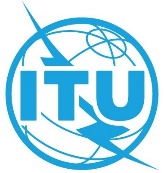 الجلسة العامةالإضافة 22
للوثيقة 44-A9 أغسطس 2022الأصل: بالإنكليزيةالدول الأعضاء في المؤتمر الأوروبي لإدارات البريد والاتصالات (CEPT)الدول الأعضاء في المؤتمر الأوروبي لإدارات البريد والاتصالات (CEPT)المقترح الأوروبي المشترك 25 - مراجعة القرار 197:المقترح الأوروبي المشترك 25 - مراجعة القرار 197:تيسير إنترنت الأشياء والمدن والمجتمعات الذكية المستدامةتيسير إنترنت الأشياء والمدن والمجتمعات الذكية المستدامة